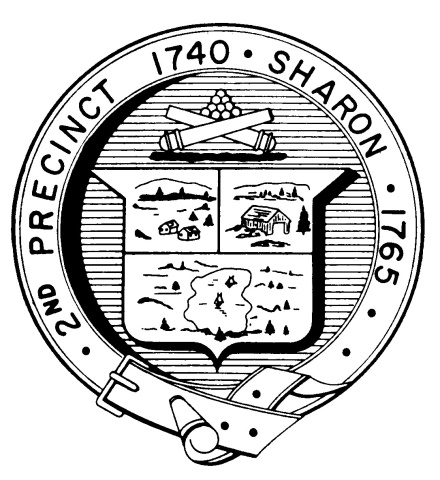 TOWN OF SHARONMEETING NOTICEPOSTED IN ACCORDANCE WITH THE PROVISIONS OF M.G.L. CHAPTER 39 SECTION 23A AS AMENDED.FINANCE COMMITTEEMonday, March 19th, 20187:30 p.m.Town Hearing Room, Community Center, 219 Massapoag AvenueAGENDABoard of Health Nuisance Article and FY19 initiatives - Beverly Anderson (Pending Confirmation)The Personnel Board Article 4 – Fred Turkington and Michael Feldman Town Counsel to Review Marijuana Legal Framework and Cannabis Control Commission Regulations - Dick Gelerman and ColleaguesDiscuss and Vote FY2019 Operating and Capital Budgets and Financial Articles – CommitteeDocuments Distributed Since Last MeetingVote Minutes Topics not reasonably anticipated by the chair in 48 hoursAdjournmentNote: Items may not be discussed in the order listed or at the specific time estimated.  Times are approximate.The meeting likely will be broadcast and videotaped for later broadcast by Sharon Community Television